DIREKTORAT PEMBINAAN SMADIREKTORAT JENDERAL PENDIDIKAN DASAR DAN MENENGAHKEMENTERIAN PENDIDIKAN DAN KEBUDAYAAN2017RENCANA PELAKSANAAN PEMBELAJARANTAHUN PELAJARAN 2016/2017Sekolah 			: SMA Negeri 1 BoyolaliMata Pelajaran 	: EkonomiKelas / Semester 	: XI / Satu				Materi Pokok		: Pertumbuhan dan    Pembangunan EkonomiAlokasi Waktu	 	: 12 x 45 menit (3 kali pertemuan)Kompetensi IntiKI 1. 	Menghayati dan mengamalkan ajaran agama yang dianutnyaKI 2.	Menghayati dan pengamalkan perilaku jujur, disiplin, tanggung jawab, peduli (gotong royong, kerjasama, toleran, damai), santun, responsif dan proaktif dan menunjukkan sikap sebagai bagian dari solusi atas berbagai permasalahan dalam berinteraksi secara efektif dengan lingkungan sosial dan alam serta dalam menempatkan diri sebagai cerminan bangsa dalam pergaulan dunia.KI 3.	Memahami, menerapkan, dan menganalisis pengetahuan faktual, konseptual, prosedural, dan metakognitif berdasarkan rasa ingin tahunya tentang ilmu pengetahuan, teknologi, seni, budaya, dan humaniora dengan wawasan kemanusiaan, kebangsaan, kenegaraan, dan peradaban terkait penyebab fenomena dan kejadian, serta menerapkan pengetahuan prosedural pada bidang kajian yang spesifik sesuai dengan bakat dan minatnya untuk memecahkan masalah.KI 4.	Mengolah, menalar, dan menyaji dalam ranah konkret dan ranah abstrak terkait dengan pengembangan dari yang dipelajarinya di sekolah secara mandiri, bertindak secara efektif dan kreatif, serta mampu menggunakan metode sesuai kaidah keilmuan.Kompetensi Dasar dan IndikatorTujuan PembelajaranMelalui pendekatan saintifik dengan menggunakan model pembelajaran Problem Based Learning, peserta didik dapat mendeskripsikan  konsep pertumbuhan ekonomi, pembangunan ekonomi dan menyajikan permasalahan pertumbuhan ekonomi dan pembangunan ekonomi serta cara mengatasinya dengan dengan penuh tanggung jawab, bekerja keras dan bekerja sama.Materi  PembelajaranPertumbuhan EkonomiPengertian pertumbuhan ekonomiCara menghitung pertumbuhan ekonomiTeori pertumbuhan ekonomiPermasalahan pertumbuhan ekonomi dan cara mengatasinyaPembangunan EkonomiPengertian pembangunan ekonomiPerbedaan pembangunan ekonomi dengan pertumbuhan ekonomiPerencanaan pembangunan ekonomiIndikator keberhasilan pembangunan ekonomiFaktor-faktor yang mempengaruhi pembangunan ekonomiMasalah pembangunan ekonomi di negara berkembangKebijakan dan strategi pembangunan ekonomiPendekatan dan Metode PembelajaranPendekatan	: SaintifikModel		: Problem Based LearningMetode 	: Ceramah, Diskusi, tanya jawab dan penugasanLangkah-Langkah PembelajaranPertemuan Minggu IPertemuan Minggu IIPertemuan Minggu IIIPenilaian	Teknik Penilaian :Penilaian Sikap 	:	Observasi/pengamatanPenilaian Pengetahuan	: 	Tes TertulisPenilaian Keterampilan	: 	Unjuk Kerja/ Praktik, Proyek, PortofolioBentuk Penilaian	:	Observasi		: lembar pengamatan aktivitas peserta didikTes tertulis		: Pilihan gandaUnjuk kerja		: lembar penilaian presentasiProyek		: lembar tugas proyek dan pedoman penilaianInstrumen penilaian	: terlampirAlat Penilaian		: (Soal terlampir)Alat (Bahan) / Sumber Belajar:a. Alat / Bahan		: Peta Konsep, Power point,  LCD, Laptopb. Sumber Belajar		: 1.    Buku Ekonomi untuk kelas XI SMA dan MA     Kurikulum 2013, Endang Mulyani, PT. Tiga  Serangkai, 20152.   Buku Ekonomi untuk kelas XI SMA Kurikulum 2013, 		          Muhsidi, M.Pd Untuk lingkungan sendiri SMA N 1 			     Boyolali, 2016			3.   Internet 	Boyolali,    Juli 2016	Mengetahui,						Guru Mata Pelajaran
Kepala SMA Negeri 1 Boyolali				EkonomiDrs. Agung Wardoyo					Muhsidi, M.PdNIP. 19620301 198903 1 013				NIP. 19730413 199903 1 009Lampiran	:  Materi Pembelajaran ( Pertemuan 1 )PERTUMBUHAN DAN PEMBANGUNAN EKONOMIPengertian pertumbuhan ekonomiPertumbuhan Ekonomi (Economic Growth) adalah perkembangan kegiatan dalam perekonomian yang menyebabkan barang dan jasa yang diproduksi dalam masyarakat bertambah atau meningkat dalam jangka panjang. Atau dengan kata lain pertumbuhan ekonomi adalah proses kenaikan GNP (PNB) atau GDP (PDB) atau Pendapatan Nasional atau Produksi nasional atau Output Nasional atau Pendapatan Perkapita dengan tidak disertai adanya perubahan hal lain. Petumbuhan ekonomi tersebut merupakan salah satu indikator keberhasilan pembangunan.Beberapa faktor penting yang menentukan pertumbuhan ekonomi :1.	Tanah dan kekayaan alam2.	Jumlah dan mutu penduduk dan tenaga kerja3.	Barang-barang modal dan tehnologi4.	Manajemen5.	Kewirausahaan (Entrepreneurship)6.	Sistem sosial dan sikap masyarakat7.	Luas pasar sebagai sumber pertumbuhanCara mengukur pertumbuhan ekonomiRumus untuk mengukur Pertumbuhan ekonomiKeterangan :		∆ GNP  : perubahan, yang diperoleh dari (GNP tahun ini – GNP tahun lalu)	GNPto   : GNP sebelum berubah (GNP tahun lalu)Contoh :GNP tahun 2012 sebesar Rp 800,00 Trilyun dan GNP tahun 2013 sebesar Rp 900,00 trilyun, maka besarnya pertumbuhan ekonomi tahun 2013 adalah :Tingkat Pertumbuhan Ekonomi tahun 2013	=  x 100% = 12,5%Sementara itu, tolok ukur yang paling baik untuk menunjukkan adanya perkembangan ekonomi suatu negara adalah Pendapatan Nasional Bruto Riil (PNB Riil) yang dapat dihitung dengan rumus:	Contoh :	Pada tahun 2012 PNB suatu Negara Rp 794 trilyun dan pada tahun 2013 PNB menjadi Rp 904 trilyun. Sedangkan Indeks harga tahun 2012 140 dan Indeks harga tahun 2013 175. Tentukan besarnya PNB Riil tahun 2013.	Jawab :	PNB Riil tahun 2013 =  x Rp 904 trilyun = Rp 723,2 trilyunLampiran	:  Materi Pembelajaran ( Pertemuan 2 )PERTUMBUHAN DAN PEMBANGUNAN EKONOMITeori pertumbuhan ekonomiBerikut ini diuraikan teori-teori pertumbuhan ekonomi dari pemikiran ekonomi, yaitu :1.  Teori Pertumbuhan Ekonomi Menurut Aliran Merkantilisme.Menurut Aliran Merkantilisme pertumbuhan ekonomi atau perkembangan ekonomi suatu negara ditemtukan oleh peningkatan perdagangan internasional dan penambahan pemasahan hasil industri serta surplus dalam neraca perdagangan suatu negara.2.  Teori Pertumbuhan Ekonomi Menurut Aliran Klasika. Adam SmithAdam Smith mengemukakan teori pertumbuhan ekonomi dalam sebuah buku yang berjudul ”An Inquiry Into the Nature and Causes of the Wealth of Nations” atau dengan ringkas The Wealth of Nations  tahun 1776.  Menurut Adam Smith, ada empat factor yang mempengaruhi pertumbuhan ekonomi, yaitu :  Jumlah penduduk, Jumlah stok barang-barang modal, Luas tanah dan kekayaan alam, dan Tingkat tehnologi yang digunakan serta adanya spesialisasi dan pembagian kerja internasional. Sedangkan sumber kemakmuran menurut aliran kalsik adalah kerja atau kerja yang produktif.b. David RecardoDavid Recardo mengemukakan teori pertumbuhan ekonomi dalam sebuah buku yang berjudul ”The Principles of Political Economy and Taxation”. Menurut David Recardo pertumbuhan ekonomi suatu Negara ditentukan oleh pertumbuhan penduduk. Dengan bertambahnya penduduk akan menambah tenaga kerja dan akan membutuhkan tanah atau alam.3. Teori Pertumbuhan Ekonomi Neo KlasikJoseph SchumpeterTeori Schumpeter menekankan tentang pentingnya peranan pengusaha dalam menciptakan pertumbuhan ekonomi dan para pengusaha merupakan golongan yang akan terus menerus membuat perbaruan atau inovasi dalam ekonomi, sehingga tingkat pertumbuhan  perekonomian suatu negara terjadi jika para pengusaha terus menerus mengadakan inovasi dan mampu pengadakan kombinasi baru atas investasinya atau proses produksinya, diantaranya :Penggunaan teknik produksi yang baruPenemuan bahan dasar yang baruPembukaan daerah pemasaran yang baruPenggunaan manajemen yang baruPenggunaan teknik pemasaran yang baru,Harrod – DomarDalam analisis teori pertumbuhan ekonomi Menurut Teori Harrod – Domar, bertujuan untuk menjelaskan syarat yang harus dipenuhi supaya perekonomian dapat mencapai Pertumbuhan yang teguh (Steady Growth) dalam jangka panjang. Asusmsi yang digunakan oleh Harrod-Domar dapat teori pertumbuhan ekonomi ditentukan oleh beberapa hal, yaitu :Tahap awal perekonomian telah mencapai tingkat full employmentPerekonomian terdiri dari sektor rumah tangga (konsumen) dan sektor perusahaan (produsen)Fungsi tabungan dimulai dari titik nol, sehingga besarnya tabungan proporsional dengan pendapatanHasrat menabung batas (Marginal Propencity to save) besarnya tetapSehingga menurut Harrod – Domar pertumbuhan ekonomi yang teguh akan mencapai kapasitas penuh (full capacity) dalam jangka panjang.Sollow SwanMenurut teori Sollow–Swan, ada 4 anggapan dasar dalam menjelaskan pertumbuhan ekonomi, yaitu :Tenaga kerja (Penduduk) tumbuh dengan laju tertentiFungsi produksi Q = f (K,L) berlaku bagi setiap periode (K : Kapital, L : Labour)Adanya kecenderungan menabung dari masyarakatSemua tabungan masyarakat diinvestasikanTeori Pertumbuhan Ekonomi Menurut Aliran HistorisFriederich List (1789 – 18456)Menurut Friederich List perkembangan ekonomi ditinjau dari tehnik berproduksi sebagai sumber penghidupan.Tahapan pertumbuhan ekonominya antara lain :Masa berburu atau mengembara, Masa beternak atau bertani, Masa bertani dan kerajinan, Masa kerajinan Industri dan Perdagangan. Buku hasil karyanya  berjudulDas Nationale System der Politischen Oekonomie (1840). Bruno Hildebrand (1812 – 1878)Menurut Bruno Hildebrand, perkembangan ekonomi ditinjau dari cara pertukaran (tukar-menukar) yang digunakan dalam masyarakat.Tahap pertumbuhan ekonominya :Masa Pertukaran dengan natura (barter), Masa pertukaran dengan uang dan Masa pertukaran dengan kredit/giral.Pendapatnya ditulis dalam sebuah buku yang berjudul Die National Ekonomie der gegenwart und Zukunfit (1848).Karl Bucher (1847 – 1930)Menurut Karl Bucher, perkembangan ekonomi ditinjau dari jarak antara produsen dengan konsumenTahap pertumbuhan ekonominya antara lain :Rumah tangga tertutup, Rumah tangga kota, Rumah tangga bangsa dan Rumah tangga dunia.Werner Sombart (1863 – 1941)Menurut Werner Sombart, perkembangan ekonomi ditinjau dari susunan organisasi dan idiologi masyarakat.Tahapan pertumbuhan ekonomi sebagai berikut :Zaman perekonomian tertutup, Zaman perekonomian Kerajian dan pertukangan, Zaman perekonomian Kapitalis (Kapitalis purba, madya, raya dan akhir)Karyanya ditulis dalam sebuah buku yang berjudul Der Moderne Kapitalismus (1927), W.W. RostowW.W. Rostow dalam bukunya yang berjudul The Stage of Economic Growth membagi pertumbuhan ekonomi menjadi lima tahap atas dasar kemajuan tingkat teknologi.Kelima tahap itu adalah :Masayarakat tradisional, Prasyarat lepas landas, Lepas landas, Gerakan kearah kedewasaan dan tahap konsumsi tinggi.Lampiran	:  Materi Pembelajaran ( Pertemuan 3 )PERTUMBUHAN DAN PEMBANGUNAN EKONOMIPengertian pembangunan ekonomiPembangunan Ekonomi (Economic Development) adalah pertumbuhan ekonomi yang diikuti oleh perubahan-perubahan dalam struktur ekonomi dan corak kegiatan ekonomi atau usaha meningkatkan pendapatan per kapita dengan jalan mengolah kekuatan ekonomi potensial menjadi ekonomi riil melalui penanaman modal, penggunaan tehnologi, penambahan pengetahuan, peningkatan keterampilan, penambahan kemampuan berorganisasi dan manajemen. Terjadinya pembangunan ekonomi, struktur ekonomi akan mengalami perubahan dari sektor pertanian ke sektor industri atau dari sektor primer ke sekunder maupun ke tersier. Terjadinya perubahan struktur ekonomi akan berakibat pula perubahan peranannya terhadap pendapatan nasional maupun kesempatan kerja. Oleh sebab itu, sumbangan yang diberikan oleh masing-masing sektor akan mengalami perubahan dengan adanya pembangunan ekonom.Pembangunan ekonomi yang dilaksanakan selalu membawa dampak, baik positif maupun negatif. Dampak positif pembangunan ekonomi terutama terbukanya lapangan kerja, bertambahnya pendapatan, tersedianya fasilitas umum, dan terjadinya perubahan struktur ekonomi dalam masyarakat yang biasa terpusat pada sektor ekonomi beralih ke industri. Dan dampak negatifnya adalah meningkatkan urbanisasi, terjadinya pencemaran serta kerusakan pada lingkungan hidup akibat limbah pembangunan dan pemakaian zat kimia.Faktor-faktor yang mempengaruhi pembangunan ekonomiFaktor-faktor yang mempengaruhi pembangunan ekonomi antara lain sebagai berikut.a. Sumber-sumber ekonomi yang produktif artinya kemampuan untuk meningkatkan usaha dalam memanfaatkan sumber ekonomi yang sudah ada.b. Pendapatan nasional atau produksi nasional artinya jumlah nilai tambah yang dihasilkan oleh seluruh unit usaha, yang nantinya dapat memengaruhi pendapatan per kapita.c. Tingkat konsumsi potensial artinya memprioritaskan kebutuhan yang lebih penting untuk didahulukan, sehingga dapat mengatur penggunaan dana yang ada.Indikator keberhasilan pembangunan ekonomiPeningkatan pertumbuhan ekonomi negaraPeningkatan Gross National Product (GNP) dan pendapatan perkapitaDistribusi pendapatan yang relative  merataMenurunya angka kemiskinan, angka pengangguran dan tingkat kematian Pemerataan pembangunan dan hasil-hasilnyaMeningkatnya industri manufakturMenstabilkan nilai uang rupiahPertumbuhan sejumlah industri di dalam negeri sehingga mempengaruhi peningkatan eksporIndeks kualitas hidup dan indeks pembangunan manusia meningkatMeningkatnya ketahanan pangan, energi dan airMeningkatnya gizi dan kesehatan masyarakatPeningkatan investasi, baik jumlah PMA (Penanaman Modal Asing) dan PMDN (Penanaman Modal Dalam Negeri), dan jumlah FDI (Foreign Direct Investment) yaitu investasi langsung oleh pihak asing.
Perbedaan pembangunan ekonomi dengan pertumbuhan ekonomiSecara spesifik perbedaan pembangunan ekonomi dan pertumbuhan ekonomi adalah :Masalah-masalah pembangunan ekonomi di negara berkembangMasalah pembangunan ekonomi di negara berkembang adalah:Tingkat pendidikan yang rendah, sehingga pengetahuan yangdiperolehsedikitPertanian TradisionalTaraf hidup yang rendahProduktivitas yang rendahKekurangan modal dan tenaga ahliLaju pertambahan penduduk yang tinggi atau perkembangan penduduk pesatMasalah menciptakan kesempatan kerja dan pengangguran Ketergantungan pada sektor pertanian Kemalasandanketidakdisiplinanseseorang.Sikap yang tidak mendorong berproduksi.Kebijakan dan strategi pembangunanKebijakan dan strategi pembangunan untuk Mempercepat Pemulihan Ekonomi Nasional, dapat diuraikan sebagai berikut :Mempercepat pemulihan ekonomi nasional untuk mewujudkan pertumbuhan ekonomi yang berkesinambungan yang diikuti oleh stabilitas harga dan nilai tukar rupiah, penyelesaian utang negara, penumbuhan kredibilitas dan kepercayaan, penciptaan lapangan kerja, penanggulangan pengangguran, dan kemiskinan.Memperjelas koordinasi, wewenang, dan tanggung jawab lembaga-lembaga negara terkait dalam rangka mempercepat pemulihan ekonomi.Menghindari ekonomi biaya tinggi melalui penataan kelembagaan negara, reformasi birokrasi, pemberantasan segala bentuk pungutan liar dan KKN.Memperbaiki peran negara sebagai regulator dan fasilitator dalam kegiatan ekonomi kecuali cabang-cabang produksi yang penting bagi negara dan yang menguasai hajat hidup orang banyak.Memperbaiki struktur perekonomian nasional dengan memperluas partisipasi dan emansipasi masyarakat termasuk kesetaraan gender dalam rangka mendorong dan meningkatkan perekonomian rakyat serta menata kembali sistem distribusi kebutuhan masyarakat sebagai produsen dan konsumen untuk mendorong peningkatan produktivitas.Pengelolaan ekonomi diprioritaskan kepada pemerataan akses terhadap sumber daya ekonomi nasional dengan mengutamakan penyediaan infrastruktur ekonomi yang terintegrasi, penciptaan lapangan kerja untuk mendorong pertumbuhan ekonomi, perbaikan distribusi pendapatan dalam rangka peningkatan kesejahteraan masyarakat.Berdasarkan Nota Keuangan dan RAPBN, dijelaskan bahwa Kebijakan ekonomi makro akan diselaraskan dengan tema pembangunan nasional yang tercantum dalam Rencana Kerja Pemerintah (RKP), misal RKP tahun 2014, yaitu “Memantapkan Perekonomian Nasional Bagi Peningkatan Kesejahteraan Rakyat yang Berkeadilan”. Tema RKP tersebut dijabarkan dalam 3 (tiga) kebijakan strategis nasional, yakni: (a) pemantapan perekonomian nasional; (b) peningkatan kesejahteraan rakyat; dan (c) pemeliharaan stabilitas sosial dan politik. Dalam kerangka tersebut, asumsi dasar ekonomi makro yang dijadikan acuan dalam menyusun postur Rancangan Anggaran Penadapatan dan Belanja Negara (RAPBN) direncanakan sebagai berikut: (a) Peningkatan pertumbuhan ekonomi(b) Kestabilan nilai tukar rupiah (c) Penurunan inflasi(d) Kestabilan suku bunga SPN (e) Kestabilan harga minyak(f) Peningkatan lifting minyak dan gas bumi.Lampiran : Lembar Kerja Kelompok / diskusi ( pertemuan 1 )MATERI : KONSEP PERTUMBUHAN EKONOMIKELOMPOK  : ANGGOTA : 1............................................2............................................3............................................4............................................5............................................6............................................Diskusikan bersama teman kelompok tentang konsep pertumbuhan ekonomi dengan menggunakan alur pemikiran berikut ini !Boyolali,    Juli 2016Guru MapelMuhsidi, M.PdNIP. 19730413 199903 1 009Lampiran : Lembar Kerja Kelompok / diskusi ( pertemuan 2 )MATERI : TEORI PERTUMBUHAN EKONOMIKELOMPOK  : ANGGOTA : 1............................................2............................................3............................................4............................................5............................................6............................................Diskusikan bersama teman kelompok tentang konsep pertumbuhan ekonomi dengan menggunakan alur pemikiran berikut ini !Boyolali,    Juli 2016Guru MapelMuhsidi, M.PdNIP. 19730413 199903 1 009Lampiran : Lembar Kerja Kelompok / diskusi ( pertemuan 3 )MATERI : PEMBANGUNAN EKONOMIKELOMPOK  : ANGGOTA : 1............................................2............................................3............................................4............................................5............................................6............................................Diskusikan bersama teman kelompok tentang konsep pertumbuhan ekonomi dengan menggunakan alur pemikiran berikut ini !Boyolali,    Juli 2016Guru MapelMuhsidi, M.PdNIP. 19730413 199903 1 009Lampiran	: INTRUMEN PENILAIAN SIKAPSatuan pendidikan	: SMAN 1 BoyolaliTahun pelajaran    	: 2016/2017Kelas/Semester    	: XI / Semester IMata Pelajaran	: Ekonomi	Boyolali,    Juli 2016	Mengetahui,						Guru Mata Pelajaran
Kepala SMA Negeri 1 Boyolali				EkonomiDrs. Agung Wardoyo					Muhsidi, M.PdNIP. 19620301 198903 1 013				NIP. 19730413 199903 1 009Lampiran	: INTRUMEN PENILAIAN OBSERVASI KEGIATAN DISKUSISatuan pendidikan	: SMAN 1 BoyolaliTahun pelajaran    	: 2016/2017Kelas/Semester    	: XI / Semester IMata Pelajaran	: EkonomiKriteria:5 = sangat baik, 4 = baik, 3 = cukup, 2 = kurang, dan 1 = sangatkurang	Boyolali,    Juli 2016	Mengetahui,						Guru Mata Pelajaran
Kepala SMA Negeri 1 Boyolali				EkonomiDrs. Agung Wardoyo					Muhsidi, M.PdNIP. 19620301 198903 1 013				NIP. 19730413 199903 1 009Lampiran	: Soal Tugas Mandiri ( Pertemuan 1 )Nama			:Kelas/ No. Absen	:Jawablah dengan singkat dan jelas menurut pendapat anda!Jelaskan pengertian pertumbuhan ekonomi !Identifikasikan faktor yang menentukan pertumbuhan ekonomi!Jelaskan perbedaan antara pembangunan ekonomi dan pertumbuhan ekonomi !Perhatikan data berikut dan isilah besarnya pertumbuhan ekonomi dan besarnya pendapatan perkapita dari tahun 2008 sampai dengan 2013Perhatikan data PNB nominal dan Indeks harga berikut ini !(Dalam trilyun rupiah)	Hitunglah PNB Riil dari tahun 2010 sampai dengan tahun 2014Score : Setiap soal memiliki nilai 5Nilai akhir : Jumlah Score x 4Lampiran	: Soal Tugas Mandiri ( Pertemuan 2 )Nama			:Kelas/ No. Absen	:Jawablah dengan singkat dan jelas menurut pendapat anda!Bagaimana teori partumbuhan ekonomi yang dikemukakan oleh aliran merkatilisme!Bagaimana teori partumbuhan ekonomi yang dikemukakan oleh aliran klasik!Bagaimana teori partumbuhan ekonomi yang dikemukakan oleh aliran neoklasik Harrod-Domar!Bagaimana teori partumbuhan ekonomi yang dikemukakan oleh Friederich List!Bagaimana teori partumbuhan ekonomi yang dikemukakan oleh WW Rostow!Score : Setiap soal memiliki nilai 5Nilai akhir : Jumlah Score x 4Lampiran	: Soal Tugas Mandiri ( Pertemuan 3 )Nama			:Kelas/ No. Absen	:Jawablah dengan singkat dan jelas menurut pendapat anda!Jelaskan pengertian pembangunan ekonomi !Identifikasikan indikator keberhasilan dan kegagalan pembanguan ekonomi !Identifikasikan permasalahan pembangunan ekonomi negara berkembang !Identifikasikan permasalahan pembangunan ekonomi negara maju !Identifikasikan kebijakan untuk mencapai keberhasilan pembangunan ekonomi !Score : Setiap soal memiliki score 5Nilai akhir : Jumlah Score x 4Lampiran	: Soal Tes TertulisNama			:Kelas/ No. Absen	:Pilihlah jawaban yang paling benar dengan cara memberi tanda silang  (X) pada huruf A,B,C,D, atau  E pada lembar jawaban yang tersedia !Kegiatan perekonomian Indonesia selama kurun waktu 10 tahun terakhir menunjukkan perkembangan yang sangat signifikan yang ditandai dengan meningkatnya jumlah barang dan jasa yang diproduksi dalam masyarakat. Hal ini mempunyai dampak positif dalam peningkatan pendapatan nasional. Pernyataan tersebut menggambarkan tentang konsep....Pertumbuhan ekonomiPembangunan ekonomiPembangunan nasionalPendapatan nasionalPendapatan ekonomiPerhatikan pernyataan berikut ini :suatu kondisi dimana terjadi peningkatan PDB suatu   negara atau daerahkenaikan PDB tidak disertai perhitungan prosentase pertumbuhan pendudukkenaikan PDB disertai perubahan struktur ekonomipertumbuhan ekonomi dikatakan meningkat apabila prosentase kenaikan PDB pada suatu periode lebih besar dari periode sebelumnyapertumbuhan ekonomi dikatakan meningkat apabila prosentase kenaikan PDB pada suatu periode lebih besar dari prosentase pertumbuhan pendudukDari pernyataan diatas yang menggambarkan tentang pertumbuhan ekonomi adalah ....1, 2 dan 32, 3 dan 51, 2 dan 43, 4 dan 51, 3 dan 4Pertumbuhan ekonomi suatu negara dipengaruhi oleh beberapa faktor, diantaranya :1). Cadangan devisa negara2). Sumber daya energi alam3). Sumber daya manusia4). tehnologi5). modalMenurut aliran neoklasik, pertumbuhan ekonomi suatu negara dipengaruhi oleh ....1, 2 dan 31, 3 dan 52, 3 dan 42, 4 dan 53, 4 dan 5Pertumbuhan ekonomi atau perkembangan ekonomi di beberapa negara maju banyak ditentukan oleh peningkatan perdagangan internasional dan penambahan pemasaran hasil industri serta surplus dalam neraca perdagangan negara tersebut. Hal ini sesuai dengan teori pertumbuhan ekonomi pada aliran....Aliran klasikAliran historisAliran neo klasikAliran merkantilismeAliran tradisionalPerhatikan matriks di bawah ini!Berdasarkan matrik di atas, tahap-tahap pertumbuhan ekonomi menurut Karl Bucher adalah ….A1, A3, B3, dan C2A1, A4, B2, dan C1A2, B1, C3, dan B4A2, A4, B4, dan C4A3, B3, C3, dan C4Perhatikan tahap tahap teori pertumbuhan ekonomi berikut ini :Masa prakapitalisPertukaran / barterRumah tangga tertutup Pertukaran dengan uangRumah tangga tertutupPertukaran dengan kreditBerdasarkan pernyataan di atas, yang merupakan tahap pertumbuhan ekonomi menurut  Bruno Hildebrand adalah....1),2), dan 3)2),3), dan 4)2),4), dan 6)3),4), dan 5)3),5), dan 6)Berikut ini ciri – ciri tahap pertumbuhan ekonomi menurut W.W. Rostow :Sektor ekonomi ditentukan oleh teknologi, kekayaan alam, dan kebijakan pemerintahPergantian sektor ekonomi lama ke sektor ekonomi baru Kegiatan produksi menggunakan teknologi modernTerjadi peningkatan investasiKemajuan inovasi berjalan cepatBerdasarkan pernyataan tersebut yang merupakan ciri – ciri tahap pertumbuhan ekonomi menuju kedewasaan adalah....1),2), dan 3)1),3), dan 4)2),3), dan 4)2),4), dan 5)3),4), dan 5)Pelaku kegiatan ekonomi dalam masyarakat memiliki peran yang sangat dominan dalam peningkatan pertumbuhan ekonomi. Menurut Schumpeter, pihak yang paling mempengaruhi pertumbuhan ekonomi adalah..... WiraswastaTuan tanahBankirPasar ModalPemerintahNegara A memiliki GNP yang besarnya selalu meningkat dari tahun ke tahun. Pada tahun 2011, besarnya GNP negara A adalah Rp154.270,00 miliar. Selama dua tahun berturut-turut, GNP meningkat yang besarnya masing-masing Rp184.721,00 miliar dan Rp196.425,00 miliar. Laju pertumbuhan ekonomi negara A pada tahun 2013 sebesar ....6,34%6,43%9,37%17,93%19,74%Diketahui data GNP negara ABC (dalam miliar) sebagai berikut :Berdasarkan data di atas. Pertumbuhan ekonomi tertinggi terjadi pada tahun...2010201120122013 2014Trend pertumbuhan ekonomi suatu negara sangat dipengaruhi oleh besarnya konsumsi rumah tangga. Pada tahun 2010 sumbangan konsumsi rumah tangga negara C sebesar 70% sedangkan tahun 2013 sebesar 58 %, berarti bahwa pertumbuhan ekonomi cenderung….stabilmenurunmeningkatmajustagnanDiketahui data GNP suatu negara selama tiga tahun berturut-turut 2010 – 2012 sebesar 650 trilyun, 680 trilyun, dan 725 trilyun. Berdasarkan data tersebut:Laju pertumbuhan ekonomi tahun 2012 terhadap tahun 2011 sebesar 6,62%Laju pertumbuhan ekonomi tahun 2011 terhadap tahun 2010 sebesar 11,54%Pertumbuhan ekonomi tahun 2012 dibandingkan tahun 2011 mengalami kenaikan 2%Pertumbuhan ekonomi tahun 2012 dibandingkan tahun 2011 mengalami penurunan 4,92%Pernyataan yang benar adalah ….(1) dan (2)(1) dan (3)(1) dan (4)(2) dan (3)(2) dan (4)Pertumbuhan ekonomi Indonesia semester I tahun 2015 dibandingkan dengan semester I tahun 2014 tumbuh sebesar 5,17 %. Hal ini menunjukkan bahwa pada tahun 2015 semester I mengalami perubahan ....Produk Domestik Bruto ( PDB ) Indonesia merosot 5,17 %Produk Domestik Bruto ( PDB ) Indonesia mengalami kenaikan 5,17 %Konsumsi masyarakat Indonesia mengalami kemerosotan  5,17 %Konsumsi masyarakat Indonesia mengalami kenaikan  5,17 %Pendapatan nasional tumbuh 5,17 %Dalam kegiatan ekonomi negara dilakukan usaha meningkatkan pendapatan per kapita dengan jalan mengolah kekuatan ekonomi potensial menjadi ekonomi riil melalui penanaman modal, penggunaan tehnologi, penambahan pengetahuan, peningkatan ketrampilan, penambahan kemampuan berorganisasi dan manajemen. Pernyataan ini disebut....Kegiatan ekonomiPertumbuhan ekonomiPemberdayaan ekonomiPerkembangan ekonomiPembangunan ekonomiBerikut ini kondisi negara Argayudha :.Pada tahun ini terjadi kenaikan pendapatan per kapita sebesar 8% dibanding tahun sebelumnya Berdasarkan survai lembaga internasional negara Argayudha menduduki urutan ketiga di duniaKesenjangan antara orang kaya dan orang miskin sangat berkurangKondisi masyarakat secara berangsur-angsur berubah dari masyarakat agraris menuju masyarakat industriBerdasarkan kondisi di atas yang menunjukkkan kriteria pembangunan nasional adalah nomor...1) dan 2)1) dan 3)2) dan 3)2) dan 4)3) dan 4)Perhatikan pernyataan berikut ini :Peningkatan jumlah produksi barang dan jasa dalam jangka panjangTingkat pertumbuhan penduduk belum diperhitungkanUsaha meningkatkan output totalPendapatan per kapita mengalami peningkatanDari pernyataan di atas merupakan karakteristik dari...Perubahan struktur ekonomiPertumbuhan ekonomiPembangunan ekonomiKemajuan ekonomiPeningkatan ekonomiBerikut ini faktor – faktor yang berkaitan dengan pembangunan ekonomi :Sumber  daya alam yang melimpahTersedianya Sumber daya manusiaKeterbatasan kesempatan kerjaKetersediaan modalPenguasaan atas teknologi modernDari pernyataan tersebut yang termasuk faktor pendorong pembangunan di negara berkembang ditunjukkan oleh nomor...1) ,2), dan 3)1), 2), dan 4)2), 3), dan 4)2), 4), dan 5)3), 4), dan 5)Berikut ini faktor-faktor yang mempengaruhi pembangunan ekonomi :Laju pertumbuhan penduduk tinggiTaraf hidup rendahTerbatasnya kesempatan kerjaTersedianya modalTersedianya tenaga ahliData di atas yang merupakan faktor penghambat pembangunan ekonomi di negara berkembang adalah ....1, 2, dan 3		1, 3, dan 4		2, 3, dan 42, 4, dan 53, 4, dan 5Pertumbuhan ekonomi dan pembangunan ekonomi merupakan hal yang saling berkaitan, namun keduanya berbeda.Berikut ini adalah perbedaan antara pertumbuhan ekonomi dan pembangunan ekonomi yang benar :Dalam melaksanakan pembangunan ekonomi, negara banyak mengalami permasalahan. Berikut ini beberapa karakteristik permasalahan dalam pembangunan ekonomi yang dihadapi negara berkembang, kecuali ....Ketergantungan pada sektor pertanian primer.Tingginya tingkat pengangguran. Tingginya kualitas tenaga kerja  (SDM).Tingginya pertambahan penduduk.Rendahnya tingkat kehidupanPerhatikan pernyataan tentang pembangunan ekonomi :Rendahnya penyerapan tenaga kerjaSempitnya kesempatan kerja bagi angkatan kerjaPerekonomian tidak mengalami banyak guncanganPertumbuhan ekonomi meningkatPenyerapan tenaga kerja sangat tinggiBerdasarkan pernyataan di atas yang merupakan keberhasilan pembangunan ekonomi adalah....1), 2), dan 3)1), 3), dan 4)2), 3), dan 4)2), 4), dan 5)3), 4), dan 5)Pembangunan ekonomi suatu negara akan memberikan dampak bagi kehidupan perekonomian di masyarakat. Di bawah ini adalah dampak positif pembangunan ekonomi, kecuali ....Tersedianya kesempatan kerja	Terpenuhinya fasilitas umumUrbanisasi Terjadinya perubahan struktur ekonomi dari agraris ke industriBertambahnya pendapatan masyarakatDalam melaksanakan pembangunan ekonomi, peranan penggunaan tenaga kerja sangat besar pengaruhnya. Masalah tenaga kerja yang mendesak yang harus diatasi adalah ....Kurangnya perhatian pemerintah dalam pemanfaatan tenaga kerja.Tenaga kerja wanita lebiih banyak dari tenaga kerja laki-laki.Pengiriman  tenaga kerja ke manca negara masih mengalami banyak kendala.Peranan balai latihan kerja yang belum maksimal.Berkurangnya lapangan kerja yang tersedia dibandingkan dengan kebutuhan.Proses pembangunan ekonomi dapat terhambat karena jumlah penduduk yang besar. Suatu negara dapat diuntungkan dengan jumlah pendduduk yang besar jika sumber daya manusianya memiliki kualitas baik. Akan tetapi, kondisi ini dapat menimbulkan masalah jika tidak memiliki kualitas baik. Permasalahan yang akan muncul terkait pernyataan tersebut adalah ....Berkurangnya pendapatan masyarakatTerbatasnya ketersediaan tempat tinggalMasyarakat kesulitan dalam memenuhi kebutuhan pokokRendahnya kualitas sumber daya manusia sehingga tingkat pengangguran tinggiInflasi menyebabkan masyarakat kehilangan pekerjaanBerikut ini merupakan kegiatan pendukung pelaksanaan strategi pembangunan ekonomi :Menerapkan kemudahan izin bagi investor  luar negeriMeningkatkan aktivitas riset dan pengembanganMembangun pusat perekonomian di setiap pulau secara proporsionalMeningkatkan level kompetensi teknologi dan sumber daya ahliMelakukan impor atas kebutuhan pokok untuk menghemat biaya produksiDari pernyataan di atas yang termasuk strategi pendukung dalam pembangunan ekonomi ditunjukkan oleh nomor...1), 2), dan 4)1), 3), dan 5)1), 4), dan 5)2), 3), dan 4)2), 3), dan 5)KUNCI JAWABAN :A		11. B		21. EC		12. B		22. CE		13. B		23. DD		14. E		24. DC		15. E		25. DC		16. CA		17. BA		18. AA		19. EC		20. CPedoman Penilaian :Score tiap soal = 1Nilai = jumlah score X 4	    = 100KISI-KISI PENULISAN SOAL ULANGAN HARIANSMA NEGERI 1 BOYOLALITAHUN PELAJARAN 2016/2017Mata Pelajaran		: EKONOMIKelas/smt		: XI/1Topik Materi		: Pertumbuhan Ekonomi dan Pembangunan EkonomiBentuk Soal             	: Pilihan Ganda Jumlah soal            	: 25 soalAlokasi Waktu        	: 90 menitPenyusun		: Muhsidi, M.PdKISI-KISI PENULISAN SOAL ULANGAN HARIANMATA PELAJARAN EKONOMISMA NEGERI 1 BOYOLALITAHUN PELAJARAN 2015/2016Boyolali,  Juli 2016					Kepala Sekolah							Guru Mata Pelajaran					Drs. Agung Wardoyo							Muhsidi, M.Pd					NIP. 19620301 198903 1 013						NIP. 19730413 199903 1 009	Lampiran	: Soal Tes TertulisULANGAN HARIAN SEMESTER 1TAHUN PELAJARAN 2016/ 2017Mata Pelajaran	:	Ekonomi					Hari / Tanggal :    Juli  2016Kelas/Program 	: 	XI IPS					Waktu 		:    07.00 s.d 08.30PETUNJUK UMUM :Jawaban dikerjakan pada lembar jawab yang tersedia!Sebelum mengerjakan soal, tulis terlebih dahulu pada lembar jawab : nama, kelas, dan nomor pada lembar jawab yang tersedia !Bacalah dengan teliti, petunjuk dan cara mengerjakan soal !Perhatikan dan baca baik-baik soal sebelum Anda menjawab !Pilih jawaban yang paling tepat dengan memberi tanda silang (X) pada salah satu huruf A, B, C, D, atau E.Contoh jawaban : Jika jawaban yang dianggap betul A : Jika terjadi kesalahan dalam memilih jawaban, berilah tanda == pada jawaban yang salah itu, kemudian silanglah (X) jawaban yang Anda anggap betul !Contoh :                                                       jawaban diubah menjadi C : Memberi tanda X pada dua pilihan atau lebih untuk satu soal, dianggap salah.Pilihlah jawaban yang paling benar dengan cara memberi tanda silang (X) pada huruf A, B, C, D atau E pada lembar jawaban yang tersedia !  Kegiatan perekonomian Indonesia selama kurun waktu 10 tahun terakhir menunjukkan perkembangan yang sangat signifikan yang ditandai dengan meningkatnya jumlah barang dan jasa yang diproduksi dalam masyarakat. Hal ini mempunyai dampak positif dalam peningkatan pendapatan nasional. Pernyataan tersebut menggambarkan tentang konsep....Pertumbuhan ekonomiPembangunan ekonomiPembangunan nasionalPendapatan nasionalPendapatan ekonomiPerhatikan pernyataan berikut ini :suatu kondisi dimana terjadi peningkatan PDB suatu   negara atau daerahkenaikan PDB tidak disertai perhitungan prosentase pertumbuhan pendudukkenaikan PDB disertai perubahan struktur ekonomipertumbuhan ekonomi dikatakan meningkat apabila prosentase kenaikan PDB pada suatu periode lebih besar dari periode sebelumnyapertumbuhan ekonomi dikatakan meningkat apabila prosentase kenaikan PDB pada suatu periode lebih besar dari prosentase pertumbuhan pendudukDari pernyataan diatas yang menggambarkan tentang pertumbuhan ekonomi adalah ....1, 2 dan 32, 3 dan 51, 2 dan 43, 4 dan 51, 3 dan 4Pertumbuhan ekonomi suatu negara dipengaruhi oleh beberapa faktor, diantaranya :1). Cadangan devisa negara2). Sumber daya energi alam3). Sumber daya manusia4). tehnologi5). modalMenurut aliran neoklasik, pertumbuhan ekonomi suatu negara dipengaruhi oleh ....1, 2 dan 31, 3 dan 52, 3 dan 42, 4 dan 53, 4 dan 5Pertumbuhan ekonomi atau perkembangan ekonomi di beberapa negara maju banyak ditentukan oleh peningkatan perdagangan internasional dan penambahan pemasaran hasil industri serta surplus dalam neraca perdagangan negara tersebut. Hal ini sesuai dengan teori pertumbuhan ekonomi pada aliran....Aliran klasikAliran historisAliran neo klasikAliran merkantilismeAliran tradisionalPerhatikan matriks di bawah ini!Berdasarkan matrik di atas, tahap-tahap pertumbuhan ekonomi menurut Karl Bucher adalah ….A1, A3, B3, dan C2A1, A4, B2, dan C1A2, B1, C3, dan B4A2, A4, B4, dan C4A3, B3, C3, dan C4Perhatikan tahap tahap teori pertumbuhan ekonomi berikut ini :Masa prakapitalisPertukaran / barterRumah tangga tertutup Pertukaran dengan uangRumah tangga tertutupPertukaran dengan kreditBerdasarkan pernyataan di atas, yang merupakan tahap pertumbuhan ekonomi menurut  Bruno Hildebrand adalah....1),2), dan 3)2),3), dan 4)2),4), dan 6)3),4), dan 5)3),5), dan 6)Berikut ini ciri – ciri tahap pertumbuhan ekonomi menurut W.W. Rostow :Sektor ekonomi ditentukan oleh teknologi, kekayaan alam, dan kebijakan pemerintahPergantian sektor ekonomi lama ke sektor ekonomi baru Kegiatan produksi menggunakan teknologi modernTerjadi peningkatan investasiKemajuan inovasi berjalan cepatBerdasarkan pernyataan tersebut yang merupakan ciri – ciri tahap pertumbuhan ekonomi menuju kedewasaan adalah....1),2), dan 3)1),3), dan 4)2),3), dan 4)2),4), dan 5)3),4), dan 5)Pelaku kegiatan ekonomi dalam masyarakat memiliki peran yang sangat dominan dalam peningkatan pertumbuhan ekonomi. Menurut Schumpeter, pihak yang paling mempengaruhi pertumbuhan ekonomi adalah ....... WiraswastaTuan tanahBankirPasar ModalPemerintahNegara A memiliki GNP yang besarnya selalu meningkat dari tahun ke tahun. Pada tahun 2011, besarnya GNP negara A adalah Rp154.270,00 miliar. Selama dua tahun berturut-turut, GNP meningkat yang besarnya masing-masing Rp184.721,00 miliar dan Rp196.425,00 miliar. Laju pertumbuhan ekonomi negara A pada tahun 2013 sebesar ....6,34%6,43%9,37%17,93%19,74%Diketahui data GNP negara ABC (dalam miliar) sebagai berikut :Berdasarkan data di atas. Pertumbuhan ekonomi tertinggi terjadi pada tahun...2010201120122013 2014Trend pertumbuhan ekonomi suatu negara sangat dipengaruhi oleh besarnya konsumsi rumah tangga. Pada tahun 2010 sumbangan konsumsi rumah tangga negara C sebesar 70% sedangkan tahun 2013 sebesar 58 %, berarti bahwa pertumbuhan ekonomi cenderung….stabilmenurunmeningkatmajustagnanDiketahui data GNP suatu negara selama tiga tahun berturut-turut 2010 – 2012 sebesar 650 trilyun, 680 trilyun, dan 725 trilyun. Berdasarkan data tersebut:Laju pertumbuhan ekonomi tahun 2012 terhadap tahun 2011 sebesar 6,62%Laju pertumbuhan ekonomi tahun 2011 terhadap tahun 2010 sebesar 11,54%Pertumbuhan ekonomi tahun 2012 dibandingkan tahun 2011 mengalami kenaikan 2%Pertumbuhan ekonomi tahun 2012 dibandingkan tahun 2011 mengalami penurunan 4,92%Pernyataan yang benar adalah ….(1) dan (2)(1) dan (3)(1) dan (4)(2) dan (3)(2) dan (4)Pertumbuhan ekonomi Indonesia semester I tahun 2015 dibandingkan dengan semester I tahun 2014 tumbuh sebesar 5,17 %. Hal ini menunjukkan bahwa pada tahun 2015 semester I mengalami perubahan ....Produk Domestik Bruto ( PDB ) Indonesia merosot 5,17 %Produk Domestik Bruto ( PDB ) Indonesia mengalami kenaikan 5,17 %Konsumsi masyarakat Indonesia mengalami kemerosotan  5,17 %Konsumsi masyarakat Indonesia mengalami kenaikan  5,17 %Pendapatan nasional tumbuh 5,17 %Dalam kegiatan ekonomi negara dilakukan usaha meningkatkan pendapatan per kapita dengan jalan mengolah kekuatan ekonomi potensial menjadi ekonomi riil melalui penanaman modal, penggunaan tehnologi, penambahan pengetahuan, peningkatan ketrampilan, penambahan kemampuan berorganisasi dan manajemen. Pernyataan ini disebut....Kegiatan ekonomiPertumbuhan ekonomiPemberdayaan ekonomiPerkembangan ekonomiPembangunan ekonomiBerikut ini kondisi negara Argayudha :Pada tahun ini terjadi kenaikan pendapatan per kapita sebesar 8% dibanding tahun sebelumnya Berdasarkan survai lembaga internasional negara Argayudha menduduki urutan ketiga di duniaKesenjangan antara orang kaya dan orang miskin sangat berkurangKondisi masyarakat secara berangsur-angsur berubah dari masyarakat agraris menuju masyarakat industriBerdasarkan kondisi di atas yang menunjukkkan kriteria pembangunan ekonomi adalah nomor...1) dan 2)1) dan 3)2) dan 3)2) dan 4)3) dan 4)Perhatikan pernyataan berikut ini :Peningkatan jumlah produksi barang dan jasa dalam jangka panjangTingkat pertumbuhan penduduk belum diperhitungkanUsaha meningkatkan output totalPendapatan per kapita mengalami peningkatanDari pernyataan di atas merupakan karakteristik dari...Perubahan struktur ekonomiPertumbuhan ekonomiPembangunan ekonomiKemajuan ekonomiPeningkatan ekonomiBerikut ini faktor – faktor yang berkaitan dengan pembangunan ekonomi :Sumber  daya alam yang melimpahTersedianya Sumber daya manusiaKeterbatasan kesempatan kerjaKetersediaan modalPenguasaan atas teknologi modernDari pernyataan tersebut yang termasuk faktor pendorong pembangunan di negara berkembang ditunjukkan oleh nomor...1) ,2), dan 3)1), 2), dan 4)2), 3), dan 4)2), 4), dan 5)3), 4), dan 5)Berikut ini faktor-faktor yang mempengaruhi pembangunan ekonomi :Laju pertumbuhan penduduk tinggiTaraf hidup rendahTerbatasnya kesempatan kerjaTersedianya modalTersedianya tenaga ahliData di atas yang merupakan faktor penghambat pembangunan ekonomi di negara berkembang adalah ....1, 2, dan 3		1, 3, dan 4		2, 3, dan 42, 4, dan 53, 4, dan 5Pertumbuhan ekonomi dan pembangunan ekonomi merupakan hal yang saling berkaitan, namun keduanya berbeda. Berikut ini adalah perbedaan antara pertumbuhan ekonomi dan pembangunan ekonomi yang benar :Dalam melaksanakan pembangunan ekonomi, negara banyak mengalami permasalahan. Berikut ini beberapa karakteristik permasalahan dalam pembangunan ekonomi yang dihadapi negara berkembang, kecuali ....Ketergantungan pada sektor pertanian primer.Tingginya tingkat pengangguran. Tingginya kualitas tenaga kerja  (SDM).Tingginya pertambahan penduduk.Rendahnya tingkat kehidupan.Perhatikan pernyataan tentang pembangunan ekonomi :Rendahnya penyerapan tenaga kerjaSempitnya kesempatan kerja bagi angkatan kerjaPerekonomian tidak mengalami banyak guncanganPertumbuhan ekonomi meningkatPenyerapan tenaga kerja sangat tinggiBerdasarkan pernyataan di atas yang merupakan keberhasilan pembangunan ekonomi adalah....1), 2), dan 3)1), 3), dan 4)2), 3), dan 4)2), 4), dan 5)3), 4), dan 5)Pembangunan ekonomi suatu negara akan memberikan dampak bagi kehidupan perekonomian di masyarakat. Di bawah ini adalah dampak positif pembangunan ekonomi, kecuali ....Tersedianya kesempatan kerja	Terpenuhinya fasilitas umumUrbanisasi Terjadinya perubahan struktur ekonomi dari agraris ke industriBertambahnya pendapatan masyarakatDalam melaksanakan pembangunan ekonomi, peranan penggunaan tenaga kerja sangat besar pengaruhnya. Masalah tenaga kerja yang mendesak yang harus diatasi adalah ....Kurangnya perhatian pemerintah dalam pemanfaatan tenaga kerja.Tenaga kerja wanita lebiih banyak dari tenaga kerja laki-laki.Pengiriman  tenaga kerja ke manca negara masih mengalami banyak kendala.Peranan balai latihan kerja yang belum maksimal.Berkurangnya lapangan kerja yang tersedia dibandingkan dengan kebutuhan.Proses pembangunan ekonomi dapat terhambat karena jumlah penduduk yang besar. Suatu negara dapat diuntungkan dengan jumlah pendduduk yang besar jika sumber daya manusianya memiliki kualitas baik. Akan tetapi, kondisi ini dapat menimbulkan masalah jika tidak memiliki kualitas baik. Permasalahan yang akan muncul terkait pernyataan tersebut adalah ....Berkurangnya pendapatan masyarakatTerbatasnya ketersediaan tempat tinggalMasyarakat kesulitan dalam memenuhi kebutuhan pokokRendahnya kualitas sumber daya manusia sehingga tingkat pengangguran tinggiInflasi menyebabkan masyarakat kehilangan pekerjaanBerikut ini merupakan kegiatan pendukung pelaksanaan strategi pembangunan ekonomi :Menerapkan kemudahan izin bagi investor  luar negeriMeningkatkan aktivitas riset dan pengembanganMembangun pusat perekonomian di setiap pulau secara proporsionalMeningkatkan level kompetensi teknologi dan sumber daya ahliMelakukan impor atas kebutuhan pokok untuk menghemat biaya produksiDari pernyataan di atas yang termasuk strategi pendukung dalam pembangunan ekonomi ditunjukkan oleh nomor...1), 2), dan 4)1), 3), dan 5)1), 4), dan 5)2), 3), dan 4)2), 3), dan 5)KUNCI JAWABAN :A		11. B		21. EC		12. B		22. CE		13. B		23. DD		14. E		24. DC		15. E		25. DC		16. CA		17. BA		18. AA		19. EC		20. CPedoman Penilaian :Score tiap soal = 1Nilai = jumlah score X 4	    = 100Kompetensi DasarIndikator3.2.  Menganalisis  konsep pertumbuhan ekonomi dan pembangunan ekonomi serta permasalahan dan cara mengatasinyaPertemuan 1Menjelaskan pengertian pertumbuhan ekonomiMengidentifikasi faktor – faktor yang mempengaruhi pertumbuhan ekonomiMenjelaskan cara menghitung pertumbuhan ekonomiPertemuan 2Menjelaskan teori pertumbuhan  ekonomiPertemuan 3Menjelaskan pengertian pembangunan ekonomi dan perencanaan pembangunan ekonomiMenjelaskan perbedaan pembangunan ekonomi dan pertumbuhan ekonomi Mengidentifikasi faktor-faktor yang mempengaruhi pembangunan ekonomiMengidentifikasi indikator keberhasilan pembangunan ekonomiMenjelaskan masalah-masalah pembangunan ekonomi di negara berkembangMenjelaskan kebijakan dan strategi pembangunanMenyimpulkan  konsep pertumbuhan ekonomi, pembangunan ekonomi,  permasalahan dan cara mengatasinya4.2.  Menyajikan hasil temuan permasalahan pertumbuhan ekonomi dan pembangunan ekonomi  serta cara mengatasinyaMempresentasikan permasalahan pertumbuhan ekonomi dan cara mengatasinya Mempresentasikan permasalahan pembangunan ekonomi dan cara mengatasinyaKegiatanDeskripsiAlokasi waktuPendahuluanGuru memberikan salam, melakukan presensi dan memberikan motivasi agar peserta didik siap untuk belajarGuru menyampaikan topik pembelajaran pertumbuhan ekonomi dan mengajukan pertanyaan keterkaitan dengan materi pembelajaran sebelumnyaGuru menyampaikan pokok – pokok materi yang akan dipelajari serta tujuan pembelajaran yang akan dicapai15 menitIntiPeserta didik mengamati video pembelajaran tentang data yang berkaitan dengan materi pertumbuhan ekonomi yang ditayangkan oleh guru. Peserta didik menanggapi video yang berkaitan dengan pertumbuhan ekonomi dengan mengajukan pertanyaan dan peserta didik yang lain saling menanggapi. Peserta didik memperhatikan penjelasan guru tentang berbagai permasalahan yang berkaitan dengan pertumbuhan ekonomi.Peserta didik berkumpul dikelompok masing-masing untuk mendiskusikan lembar kerja kelompok yang diberikan oleh guru dengan membaca buku referensi yang ada maupun melalui internet. Peserta didik mempresentasikan hasil diskusi secara bergantian dan kelompok yang lain saling menanggapi. Kelompok 1 mempresentasikan pengertian pertumbuhan ekonomi dari beberapa tokoh ekonomi dan membuat kesimpulan tentang konsep pertumbuhan ekonomi Kelompok 2 mempresentasikan faktor – faktor yang mempengaruhi pertumbuhan ekonomiKelompok 3 mempresentasikan perbandingan trend pertumbuhan ekonomi di negara maju dan negara berkembang serta membuat kesimpulanKelompok 4 mempresentasikan rumus dan cara menghitung pertumbuhan ekonomiKelompok 5 mempresentasikan hubungan antara pertumbuhan ekonomi dengan pembangunan ekonomi150 menitPenutupGuru bersama – sama dengan peserta didik membuat kesimpulan materi pembelajaran pertumbuhan ekonomi yang telah dipelajari Guru memberikan tugas dan latihan diluar kegiatan pembelajaran melalui blog dan peserta didik mengirim jawaban melalui email yang sudah dipersiapkanGuru menyampaikan motivasi untuk mempelajari materi yang akan dipelajari pada pertembuan berikutnyaGuru mengakhiri kegiatan pembelajaran dengan salam dan doa15 menitKegiatanDeskripsiAlokasi waktuPendahuluanGuru memberikan salam, melakukan presensi dan memberikan motivasi agar peserta didik siap untuk belajarGuru menyampaikan topik pembelajaran teori pertumbuhan ekonomi dan mengajukan pertanyaan keterkaitan dengan materi pembelajaran sebelumnyaGuru menyampaikan pokok – pokok materi yang akan dipelajari serta tujuan pembelajaran yang akan dicapai15 menitIntiPeserta didik mengamati slide tentang artikel yang berkaitan dengan teori pertumbuhan ekonomi yang ditayangkan oleh guru. Peserta didik menanggapi slide teori pertumbuhan ekonomi dengan mengajukan pertanyaan dan peserta didik yang lain saling menanggapi.Peserta didik memperhatikan penjelasan guru tentang teori pertumbuhan ekonomi secara umum. Peserta didik berkumpul dikelompok masing-masing untuk mendiskusikan lembar kerja kelompok yang diberikan oleh guru dengan membaca buku referensi yang ada maupun melalui internet. Peserta didik mempresentasikan hasil diskusi secara bergantian dan kelompok yang lain saling menanggapi. Kelompok 1 mempresentasikan teori pertumbuhan ekonomi menurut aliran merkantilisme  dan membuat kesimpulan. Kelompok 2 mempresentasikan teori pertumbuhan ekonomi menurut aliran klasik  dan membuat kesimpulanKelompok 3 mempresentasikan teori pertumbuhan ekonomi menurut aliran neoklasik  dan membuat kesimpulanKelompok 4 mempresentasikan teori pertumbuhan ekonomi menurut aliran historis  dan membuat kesimpulan150 menitPenutupGuru bersama – sama dengan peserta didik membuat kesimpulan materi pembelajaran teori – teori pertumbuhan ekonomi yang telah dipelajari Guru memberikan tugas dan latihan diluar kegiatan pembelajaran melalui blog dan peserta didik mengirim jawaban melalui email yang sudah dipersiapkanGuru menyampaikan motivasi untuk mempelajari materi yang akan dipelajari pada pertembuan berikutnyaGuru mengakhiri kegiatan pembelajaran dengan salam dan doa15 menitKegiatanDeskripsiAlokasi waktuPendahuluanGuru memberikan salam, melakukan presensi dan memberikan motivasi agar peserta didik siap untuk belajarGuru menyampaikan topik pembelajaran Pembangunan Ekonomi dan mengajukan pertanyaan keterkaitan dengan materi pembelajaran sebelumnyaGuru menyampaikan pokok – pokok materi yang akan dipelajari serta tujuan pembelajaran yang akan dicapai15 menitIntiPeserta didik mengamati video pembelajaran tentang permasalahan pembangunan ekonomi yang ditayangkan oleh guru. Peserta didik menanggapi video yang berkaitan dengan pembangunan ekonomi dengan mengajukan pertanyaan dan peserta didik yang lain saling menanggapi.Peserta didik memperhatikan penjelasan guru tentang berbagai permasalahan yang berkaitan dengan permbangunan ekonomi.Peserta didik berkumpul dikelompok masing-masing untuk mendiskusikan lembar kerja kelompok yang diberikan oleh guru dengan membaca buku referensi yang ada maupun melalui internet.Peserta didik mempresentasikan hasil diskusi secara bergantian dan kelompok yang lain saling menanggapi. Kelompok 1 mempresentasikan pengertian pembangunan ekonomi dari beberapa tokoh ekonomi dan membuat kesimpulan tentang konsep pembangunan ekonomi Kelompok 2 mempresentasikan faktor – faktor yang mempengaruhi pembangunan ekonomiKelompok 3 mempresentasikan indikator keberhasilan pembangunan ekonomiKelompok 4 mempresentasikan permasalahan pembangunan ekonomi negara berkembangKelompok 5 mempresentasikan kebijakan dan strategi pembangunan ekonomi150 menitPenutupGuru bersama – sama dengan peserta didik membuat kesimpulan materi pembelajaran konsep pembangunan ekonomi dan permasalahan serta cara mengatsinya yang telah dipelajari Guru memberikan tugas dan latihan diluar kegiatan pembelajaran melalui blog dan peserta didik mengirim jawaban melalui email yang sudah dipersiapkanGuru menyampaikan motivasi untuk mempelajari materi yang akan dipelajari pada pertembuan berikutnyaGuru mengakhiri kegiatan pembelajaran dengan salam dan doa15 menitPERTUMBUHAN EKONOMIPertumbuhan ekonomi tahun t = TEORI PERTUMBUHAN EKONOMIPEMBANGUNAN EKONOMIPEMBANGUNAN EKONOMIPEMBANGUNAN EKONOMIPERTUMBUHAN EKONOMIPERTUMBUHAN EKONOMI1.Kenaikan kualitas hasil produksi barang dan jasa1.Kenaikan jumlah hasil produksi barang dan jasa2.Kenaikan jumlah GNP dari tahun ke tahun lebih besar pada persentase kenaikan jumlah penduduk2.Kenaikan jumlah GNP dari tahun ke tahun dan tidak memperhatikan apakah persentase kenaikannya lebih besar atau lebih kecil dari pada persentase kenaikan jumlah penduduk3.Kenaikan GNP disertai perubahan struktur ekonomi dan perkembangan iptek3.Kenaikan GNP tidak disertai perubahan struktur ekonomi dan perkembangan iptek4.Kenaikan GNP disertai peningkatan kesejahteraan masyarakat dan pemerataan distribusi pendapatan4.Kenaikan GNP tidak disertai peningkatan kesejahteraan masyarakat dan pemerataan distribusi pendapatan5.Peningkatan kemakmuran5.Peningkatan Pendapatan Nasional dan Pendapatan PerkapitaNoPermasalahanPembahasan1Beberapa tokoh ekonomi mendefinisikan pertumbuhan ekonomi dari berbagai sudut pandangan. Carilah definisi pertumbuhan ekonomi, minimal pendapat 2 tokoh ekonomi dan buatlah kesimpulan tentang konsep pertumbuhan ekonomi !2Pertumbuhan ekonomi suatu negara dari tahun ke tahun selalu mengalami trend yang berubah - ubah. Identifikasikan faktor - faktor yang mempengaruhi pertumbuhan ekonomi suatu negara dan jelaskan !3Buatlah analisis trend pertumbuhan ekonomi suatu negara, apakah pertumbuhan ekonomi negara – negara maju selalu lebih tinggi dari negara berkembang ? berikan beberapa alasan !4Pendapatan Nasional Indonesia tahun 2015 sebesar Rp 1.200,00 Trilyun dan pada tahun tahun 2016 meningkat menjadi Rp 1.350,00 trilyun, maka tentukan besarnya pertumbuhan ekonomi Indonesia tahun 2016 !5Pertumbuhan ekonomi suatu negara berkaitan erat dengan pembangunan ekonomi.Bagaimanakah menurut pendapat kalian !NoPermasalahanPembahasan1Jelaskan teori pertumbuhan ekonomi menurut aliran merkantilisme  dan berilah penjelasan dari beberapa pendapat tokoh ekonomi yang kalian ketahui !2Jelaskan teori pertumbuhan ekonomi menurut aliran klasik  dan berilah penjelasan dari beberapa pendapat tokoh ekonomi yang kalian ketahui !3Jelaskan teori pertumbuhan ekonomi menurut aliran neoklasik  dan berilah penjelasan dari beberapa pendapat tokoh ekonomi yang kalian ketahui !4Jelaskan teori pertumbuhan ekonomi menurut aliran Historis  dan berilah penjelasan dari beberapa pendapat tokoh ekonomi yang kalian ketahui !NoPermasalahanPembahasan1Beberapa tokoh ekonomi mendefinisikan pembangunan ekonomi dari berbagai sudut pandangan. Carilah definisi pembangunan ekonomi, minimal pendapat 2 tokoh ekonomi dan buatlah kesimpulan tentang konsep pembangunan ekonomi !2Keberhasilan pembangunan ekonomi suatu negara dipengaruhi oleh beberapa faktor. Identifikasikan faktor - faktor yang mempengaruhi pembangunan ekonomi suatu negara dan jelaskan !3Buatlah analisis perbedaan antara pertumbuhan ekonomi dengan pembangunan ekonomi ! berikan beberapa alasan !4Identifikasikan indikator keberhasilan pembangunan ekonomi dan jelaskan strategi serta kebijakan pembangunan ekonomi di Indonesia !5Buatlah analisis permasalahan pembangunan ekonomi di negara berkembang dan jelaskan cara mengatasinya !NoWaktuNamaKejadian/perilakuButir sikapPositif/negatifTindak lanjut1234567891011121314151617181920NoNISNamaIndikatorIndikatorIndikatorIndikatorJumlah scoreNoNISNamaGagasan Kebenaran konsepKerja samaKeaktifan Jumlah score12345678910111213141516171819202122232425No.TahunPDB / GNPJumlah PendudukPertumbuhan EkonomiPendapatan Perkapita1.2008Rp 400 Trilyun150 juta jiwa..............................2.2009Rp 500 Trilyun160 juta jiwa..............................3.2010Rp 600 Trilyun170 juta jiwa..............................4.2011Rp 700 Trilyun180 juta jiwa..............................5.2012Rp 800 Trilyun190 juta jiwa..............................6.2013Rp 1.000 Trilyun200 juta jiwa..............................Keterangan200920102011201220132014PNB NominalRp 400Rp 450Rp 500Rp 600Rp 700Rp 900Indeks Harga100125150200250300ABC1Konsumsi tinggirumah tangga kotaprasyarat lepas landas2rumah tangga tertutuplepas landasmasa berburu dan mengembara3masa beternak dan bertanimasa pertanian dan kerajinanrumah tangga bangsa 4Kematang-anrumah tangga duniaMasyarakat tradisionalTahun2011201220132014GNP11.50012.70013.90015.100PEMBANGUNAN EKONOMIPEMBANGUNAN EKONOMIPERTUMBUHAN EKONOMIA.Tidak memperhatikan perbaikan kelembagaanMenekankan pada perbaikan kelembagaanB.Menekankan pertumbuhan PDB tanpa memperhatikan  laju pertumbuhan pendudukMenekankan pertumbuhan PDB dengan memperhatikan  laju pertumbuhan pendudukC.Tidak ditandai dengan perkembangan IPTEKDitandai dengan perkembangan IPTEKD.Memperhatikan tingkat pemerataan dan kesejahteraan masyarakatTidak memperhatikan tingkat pemerataan dan kesejahteraan masyarakatE.Kenaikan GNP disertai dengan perubahan struktur ekonomiKenaikan GNP tidak disertai dengan perubahan struktur ekonomiNo. KOMPETENSI DASARIndikator KompetensiMateri PokokBahan Kelas/SmtIndikator SoalNomorSoal1.Mendeskripsikan  konsep pertumbuhan ekonomi dan pembangunan ekonomi serta permasalahan dan cara mengatasinyaMenyajikan temuan permasalahan pertumbuhan ekonomi dan pembangunan ekonomi  serta cara mengatasinyaMenjelaskan pengertian pertumbuhan ekonomiMengidentifikasi faktor – faktor yang mempengaruhi pertumbuhan ekonomiMenjelaskan cara menghitung pertumbuhan ekonomiMenjelaskan teori pertumbuhan  ekonomiPertumbuhan EkonomiXI/1Disajikan pernyataan kondisi tentang perkembangan perekonomian, peserta didik dapat menyimpulkan konsep pertumbuhan ekonomi.Disajikan beberapa pernyataan yang menggambarkan tentang pertumbuhan ekonomi, peserta didik dapat mengidentifikasi  konsep pertumbuhan ekonomi.Disajikan pernyataan beberapa faktor yang mempengaruhi pertumbuhan ekonomi, peserta didik dapat mengidentifikasi faktor – faktor yang mempengaruhi  pertumbuhan ekonomi menurut aliran tertentuDisajikan pernyataan pertumbuhan ekonomi negara maju, peserta didik dapat mendeskripsikan teori pertumbuhan ekonomi sesuai dengan aliran tertentuDisajikan matrik tahapan pertumbuhan ekonomi, peserta didik dapat mengidentifikasi tahapan pertumbuhan ekonomi menurut tokoh ekonomi tertentuDisajikan beberapa tahapan pertumbuhan ekonomi, peserta didik dapat mengidentifikasi tahapan pertumbuhan ekonomi menurut tokoh ekonomi tertentuDisajikan ciri – ciri tahapan pertumbuhan ekonomi menurut tokoh ekonomi tertentu, peserta didik dapat menyimpulkan tahapan pertumbuhan ekonomi menurut tokoh ekonomi tersebut.Disajikan pernyataan peran pelaku kegiatan ekonomi dalam pertumbuhan ekonomi, peserta didik dapat menjelaskan salah satu pelaku kegiatan ekonomi yang sangat berpengaruh dalam pertumbuhan ekonomi menurut tokoh ekonomi tertentuDisajikan data pendapatan nasional suatu negara dalam kurun waktu tertentu, peserta didik dapat menghitung angka pertumbuhan ekonomi negara tersebut dalam tahun tertentu.Disajikan data pendapatan nasional negara dalam kurun waktu tertentu, peserta didik dapat menyimpulkan angka pertumbuhan ekonomi tertinggi negara tersebut pada tahun tertentu.Disajikan data yang mempengaruhi pertumbuhan ekonomi suatu negara, peserta didik dapat menyimpulkan trend pertumbuhan ekonomi negara tersebut.Disajikan data pendapatan nasional negara dalam kurun waktu tertentu dan laju pertumbuhan ekonominya, peserta didik dapat menyimpulkan angka pertumbuhan ekonomi yang benar.Disajikan data laju pertumbuhan ekonomi negara pada tahun tertentu, peserta didik dapat menganalisis besarnya perubahan pendapatan nasional negara tersebut123456789101112131.Mendeskripsikan  konsep pertumbuhan ekonomi dan pembangunan ekonomi serta permasalahan dan cara mengatasinyaMenyajikan temuan permasalahan pertumbuhan ekonomi dan pembangunan ekonomi  serta cara mengatasinyaMenjelaskan pengertian pembangunan ekonomi dan perencanaan pembangunan ekonomiMenjelaskan perbedaan pembangunan ekonomi dan pertumbuhan ekonomi Mengidentifikasi faktor-faktor yang mempengaruhi pembangunan ekonomiMengidentifikasi indikator keberhasilan pembangunan ekonomiMenjelaskan masalah-masalah pembangunan ekonomi di negara berkembangMenjelaskan kebijakan dan strategi pembangunanMenyimpulkan  konsep pertumbuhan ekonomi, pembangunan ekonomi,  permasalahan dan cara mengatasinyaPembangunan EkonomiX/1Disajikan pernyataan kegiatan ekonomi suatu negara, peserta didik dapat mendeskripsikan konsep pembangunan ekonomiDisajikan beberapa kondisi perekonomian suatu negara, peserta didik dapat mengidentifikasi kriteria pembangunan ekonomiDisajikan pernyataan beberapa kegiatan ekonomi, peserta didik dapat mengidentifikasi karakteristik  pembangunan ekonomiDisajikan faktor – faktor yang berkaitan dengan pembangunan ekonomi, peserta didik dapat mengidentifikasi faktor pendorong pembangunan ekonomi di negara berkembang.Disajikan faktor – faktor yang berkaitan dengan pembangunan ekonomi, peserta didik dapat mengidentifikasi faktor penghambat pembangunan ekonomi di negara berkembangDisajikan karaktreistik pertumbuhan ekonomi dan pembangunan ekonomi, peserta didik dapat menjelaskan perbedaan pertumbuhan ekonomi dengan pembangunan ekonomiDisajikan beberapa karakteristik pembangunan ekonomi, peserta didik dapat mengidentifikasi permasalahan pembangunan ekonomi di negara berkembangDisajikan pernyataan yang berkaitan dengan pembangunan ekonomi, peserta didik dapat mengidentifikasi keberhasilan pembangunan ekonomi Disajikan beberapa pernyataan yang berkaitan dengan dampak pembangunan ekonomi, peserta didik dapat mengidentifikasi dampak positif pembangunan ekonomi bagi kehidupan perekonomian mayarakatDisajikan pernyataan peranan tenaga kerja dalam pembangunan ekonomi, peserta didik dapat menjelaskan cara mengatasi masalah tenaga kerjaDisajikan pernyataan peranan tenaga kerja dalam pembangunan ekonomi, peserta didik dapat menjelaskan permasalahan pembangunan ekonomi yang diakibatkan oleh masalah tenaga kerjaDisajikan beberapa kegiatan pendukung strategi pelaksanaan pembangunan ekonomi, peserta didik dapat mengidentifikasi kegiatan strategi pendukung pembangunan ekonomi141516171819202122232425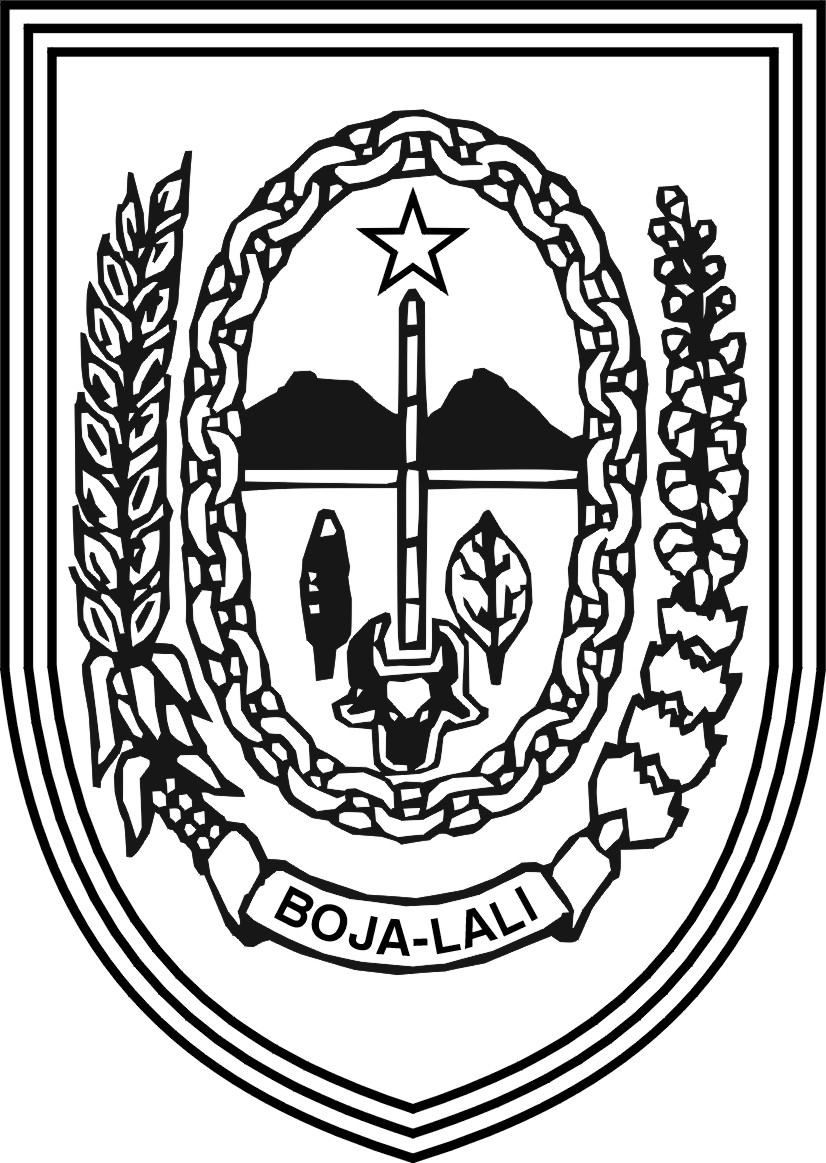 DINAS PENDIDIKAN PEMUDA DAN OLAHRAGA KABUPATEN BOYOLALISMA NEGERI  1 BOYOLALIJl. Kates No. 8 Telp/ fax. ( 0276 ) 321059 Boyolaliwebsite : www.sma1boyolali.sch.id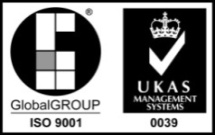 ABC1Konsumsi tinggirumah tangga kotaprasyarat lepas landas2rumah tangga tertutuplepas landasmasa berburu dan mengembara3masa beternak dan bertanimasa pertanian dan kerajinanrumah tangga bangsa 4Kematang-anrumah tangga duniaMasyarakat tradisionalTahun2011201220132014GNP11.50012.70013.90015.100PEMBANGUNAN EKONOMIPEMBANGUNAN EKONOMIPERTUMBUHAN EKONOMIA.Tidak memperhatikan perbaikan kelembagaanMenekankan pada perbaikan kelembagaanB.Menekankan pertumbuhan PDB tanpa memperhatikan  laju pertumbuhan pendudukMenekankan pertumbuhan PDB dengan memperhatikan  laju pertumbuhan pendudukC.Tidak ditandai dengan perkembangan IPTEKDitandai dengan perkembangan IPTEKD.Memperhatikan tingkat pemerataan dan kesejahteraan masyarakatTidak memperhatikan tingkat pemerataan dan kesejahteraan masyarakatE.Kenaikan GNP disertai dengan perubahan struktur ekonomiKenaikan GNP tidak disertai dengan perubahan struktur ekonomi